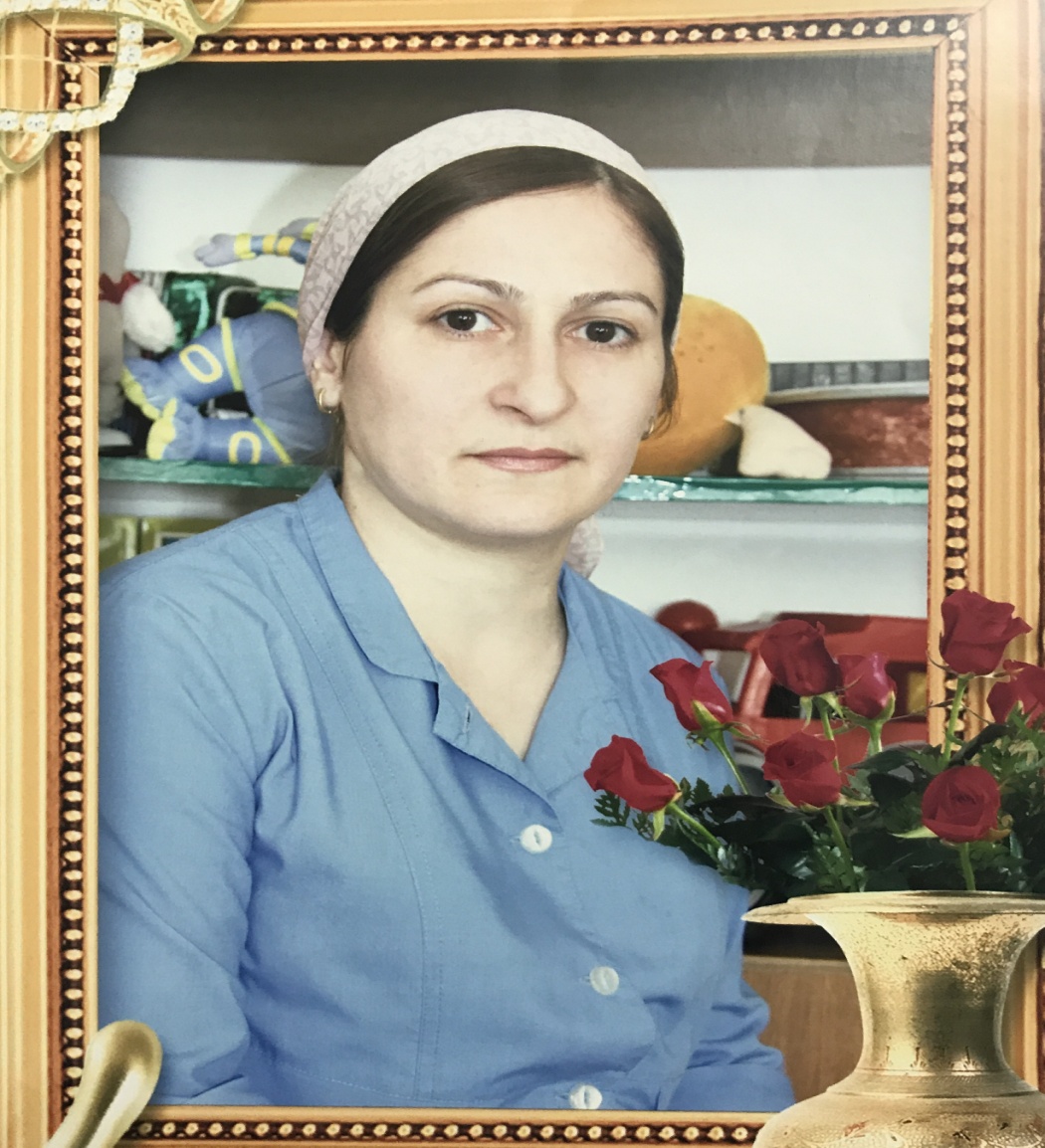 Добрый день, уважаемое жюри, дорогие коллеги!Рада приветствовать вас на сайте МБДОУ «Детский сад №7  г.Гудермес»  и поздравить всех участников с началом конкурса «Лучший педагог»!                           Мое педагогическое кредо: С детьми всегда должна быть                                          рядом,  даря тепло и согревая взглядом. Их в мир прекрасного вести                                                   и помнить заповедь – не навреди!                                                                                      Родилась я и выросла в замечательном селе Комсомольское,  в большой и дружной семье. Мои  родители трудились в местном совхозе, работали не покладая рук. Моей  любимой игрой в детстве была игра в «школу». Я всегда играла роль учителя. Окончив сельскую школу, я поступила в Гудермесское педагогическое училище.  После окончания училища год проработала в родной школе учителем начальных классов.  Вышла замуж и переехала  в Гудермес. У меня трое детей, которых я воспитываю одна. Муж  погиб в аварии.  Вера во  Всевышнего и любовь к детям дают мне силы жить, работать, радоваться успехам. После смерти мужа, четыре года назад я пришла в детский сад №7, где меня встретила добрый и отзывчивый человек – заведующий Айна Сайдмагомедовна Эльмурзаева. Встретила и приняла. И так я стала воспитателем.                                                                                                                  К педагогам дошкольного образования современное общество предъявляет очень высокие требования. Ежедневно  ты должен увлекать, быть другом, организовывать, координировать, заинтересовывать, развивать, быть примером для своих воспитанников и в чем-то для их родителей. Каждое занятие нужно тщательно подготовить, иногда, даже прорепетировать несколько раз. Необходимо быстро понять, кто из ребят, на что способен и чем интересуется, какой у них характер, как преподнести им знания. Иногда нужно справиться с трудными детьми, иногда придумать новое интересное мероприятие.                                                                                                                В.А.Сухомлинский говорил, что «если ребёнок живёт во вражде, он учится агрессии. Если ребёнка постоянно критиковать, он учится ненависти... Но, в то же время, ... если ребёнка подбадривают, он учится верить в себя; если ребёнка хвалят, он учится быть благодарным; ... если ребёнок живёт в понимании и дружелюбии, он учится находить любовь в этом мире». Эти слова стали для меня главным ориентиром в воспитательной деятельности. Я пытаюсь оценить, насколько комфортно моим воспитанникам в детском саду, создать уютную обстановку в группе и на участке, доверять своим ребятам. И они рады встрече со мной, рассказывают свои новости, делятся самым сокровенным.                                                                                                                                                                                          По моему мнению, большую роль в воспитании детей играет развивающая предметно-пространственная среда. Для того чтобы ребенку пребывание в детском саду не казалось однообразным и утомительным, чтобы он чувствовал себя уютно и комфортно в его стенах, я, опираясь на полученное педагогическое образование и требования ФГОС ДО,  делаю упор на наиболее важные, по-моему мнению, принципы в организации предметно-пространственной среды.                                                                                                        В своей работе я также уделяю большое внимание нравственно-патриотическому воспитанию дошкольников. Ведь нравственно-патриотический  уклон  прививает ребенку не только любовь к своей стране и родному краю, но и любовь к семье, культуре, уважение к труду, формирует бережное отношение к природе, развивает чувство ответственности и толерантности, все то, что необходимо человеку-личности в быстро меняющемся мире. Задача  воспитания  чувства патриотизма, любви к малой Родине традиционно решалась в ДОУ, но результаты исследования показали необходимость усиления работы в данном направлении, наполнение ее новым содержанием. Поэтому возникла  необходимость изменить формы  организации педагогического процесса по ознакомлению детей с особенностями города и нашей республики. И решением данной проблемы стала реализация проектов: «Родной свой край люби и знай!» «Перелетные птицы»                                                                                                                                                     Я считаю, что метод проекта позволил детям усвоить сложный краеведческий материал через совместный поиск решения проблемы, тем самым, делая познавательный процесс, интересным и мотивационным. Результатом работы  над проектом  стало создание в группе мини-музея «Нохчийн кхерч» и оформление альбома «Мой любимый Гудермес». А в ходе реализации проекта «Перелетные птицы» у детей сформированы  знания о жизни перелетных птиц, создан альбом «Перелетные птицы нашего леса», изготовлены скворечники.                                                                              Мир меняется, и наша цель идти в ногу со временем, постоянно учиться чему-то новому, повышать свой профессиональный уровень, заимствовать и внедрять новые технологии, методы, программы. Выпуская дошкольника из стен детского сада, я знаю, что ему будет нелегко, и поэтому на этапе дошкольного детства я, как воспитатель, должна заложить в него задатки таких личностных качеств, как инициативность, любознательность, целеустремленность, ответственность, коммуникабельность, то, что позволит ему комфортно и эффективно существовать в обществе. Также хотелось бы, чтобы воспоминания малышей о детстве, о времени, проведенном в детском саду, навсегда остались светлыми и радостными. Каждый из воспитателей избирает свои ориентиры и направления в работе. Поиск собственных решений труден. И перед каждым новым рабочим днём я всегда размышляю: как сделать деятельность детей интересней и эффективней, увлечь, заинтересовать. Я стараюсь быть не над детьми, а встать рядом и решать проблемы вместе, заставляя мое сердце биться в унисон маленьким сердцам.                                                                                               Как это прекрасно – закладывать ростки будущих характеров, поддерживать их своей любовью, отдавать им, этим неугомонным созданиям, тепло своего сердца. Я горжусь своей профессией.Да именно горжусь:— доверием детей;— возможностью воспитывать новое поколение;— достижением каждого ребенка;— расширением круга общения, появлением новых друзей и единомышленников;— возможностью реализации собственного творчества.И поэтому я живу радостным осознанием того, что я – воспитатель.Я воспитатель и этим горжусь,Что вместе с детьми жить на свете учусь,Да, я актриса многих ролей.Но главная роль заменять матерей.             Спасибо за  внимание!